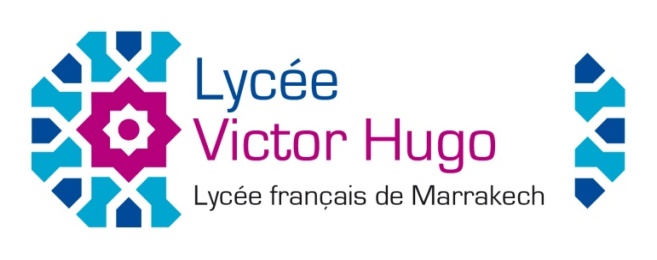 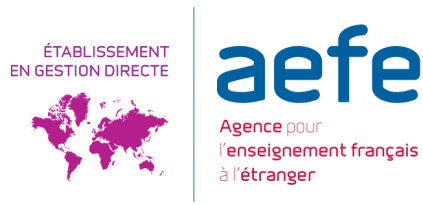 MARCHE VOYAGES - ANNEXE 1 : SCENARIOS A CHIFFRERLot 1 (pour chaque proposition, fournir annexe avec détail)S1 : Organisation d’un voyage à Paris (depuis Marrakech) pour un groupe de 30 élèves et 3 accompagnateurs du 25 au 27 janvier 2021.Supplément bagages 15 kgs par personne.Hébergement en hôtel 1 ou 2 * ou en auberge de jeunesse.Musée des Arts premiers, visite de Versailles, soirée bateau - mouche.Assurance annulation.Proposition 1 :	…………………………….. ;            Proposition 2 :……………………………….Dont :			Frais d’agence :					Frais d’agence :			Assurance : 						Assurance :S2 : Organisation d’une mission pour 3 personnels à Casablanca pendant 2 jours les 25 et 26 juin 2020.Hébergement en hôtel 3* minimum, petits déjeuners, repas, 2 nuits en chambres single.Trajet effectué avec la voiture de fonction de l’établissement, chauffeur fourni pour l’aller et le retour. Départ le 24 à 17h, retour le 26 pour 19h à Marrakech.Proposition 1 :	……………………………… ;         Proposition 2 : ………………………………Dont :			Frais d’agence :					Frais d’agence :Lot 2 (pour chaque proposition, fournir annexe avec détail)S1 : Transport en car pour une classe transplantée de 30 élèves et 3 accompagnateurs à Oualidia.Départ lundi à 7h50 de l’école Renoir, retour au même endroit le vendredi à 18h30.Proposition 1 :	…………………………………… ;               Proposition 2 : ……………………………..S2 : Transport en car à la journée pour une classe de 28 élèves et 4 accompagnateurs à destination de la ferme Akkalino (Azli, Marrakech 40150).Départ 8h30, retour 16h.Proposition 1 :	…………………………………… ;               Proposition 2 : ……………………………..